Инструкция по установке шрифтов в системуЗагрузить архив шрифтов с сайта Фонда: http://www.fkramur.ru/files/Fonts.zipВыполнить извлечение файлов из архива (в зависимости от архиватора и версии картинка может отличаться):
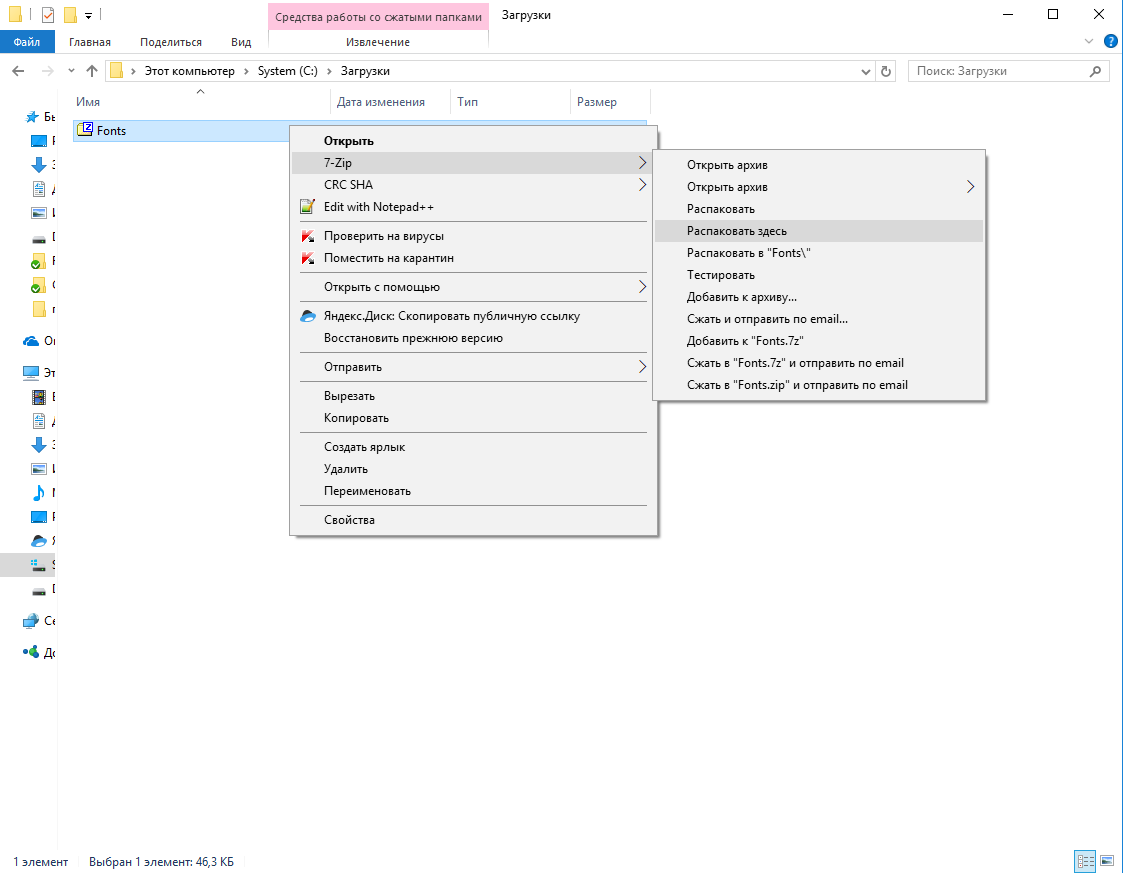 Перейти в распакованную папку FontsВыполнить клик правой кнопкой мыши на файле, выбрать «Установить»:
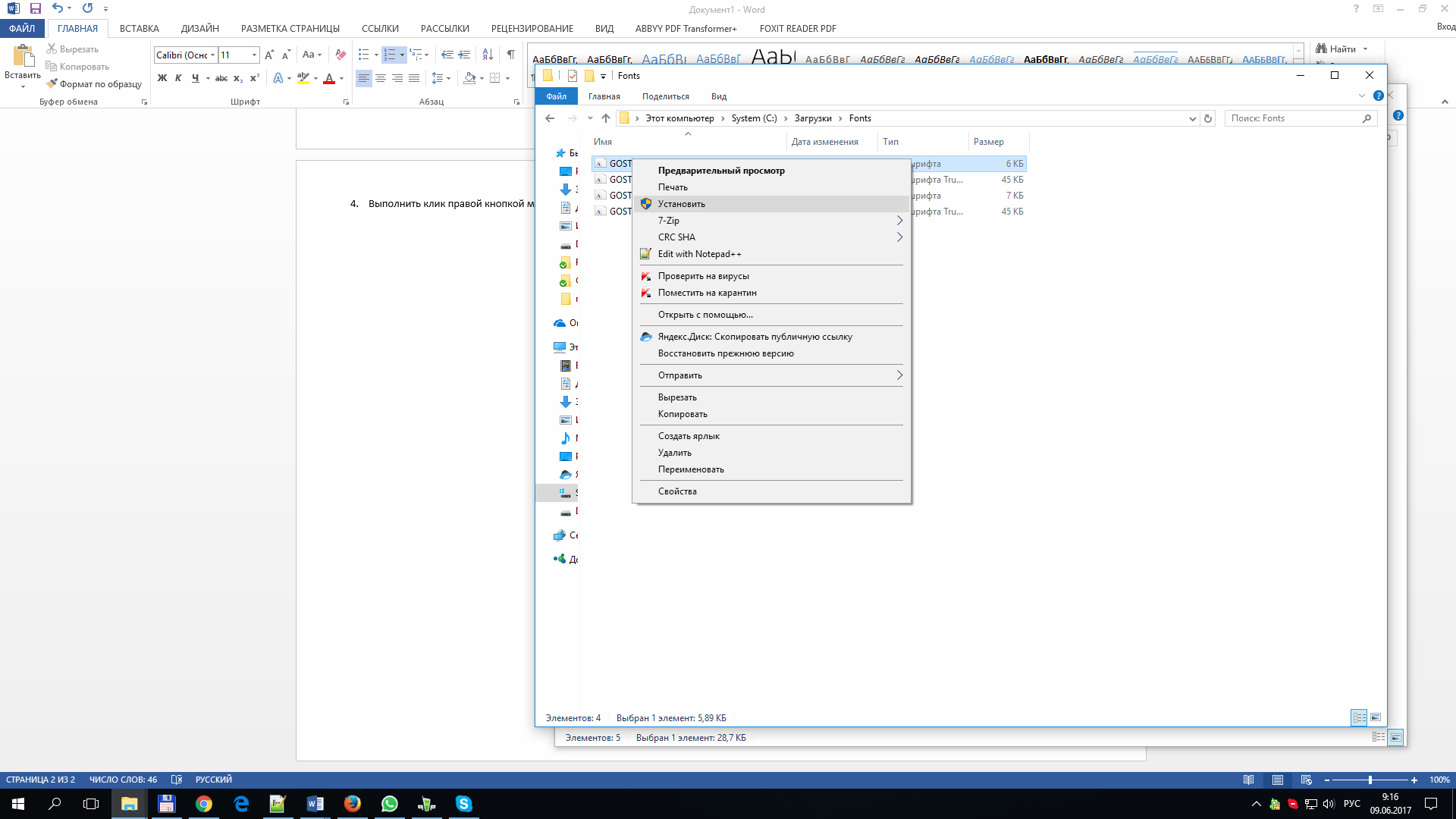 Повторить действие на всех файлах из архива.